ГАННІВСЬКИЙ ЛІЦЕЙПЕТРІВСЬКОЇ СЕЛИЩНОЇ РАДИ ОЛЕКСАНДРІЙСЬКОГО РАЙОНУКІРОВОГРАДСЬКОЇ ОБЛАСТІНАКАЗ31.05.2023                                                                                                               № 12-ус. ГаннівкаПро переведення учнів 1-9  класів у наступнийВідповідно до рішення педагогічної ради протокол № 6 від 31.05.2023рокуНАКАЗУЮ:Перевести до 2-А класу Ганнівського ліцею 12 учнів:АНТИПЕНКО Олександру Дмитрівну;БАБЕНКО Маріану Сергіївну;ГУКОВСЬКУ Віру Олександрівну;ЕЙСМОНТ Поліну Олександрівну;ЗЮЗІКОВА Богдана Валентиновича;КОРІКА Єгора Андрійовича;КУРИШКА Кирила Анатолійовича;КУРИШКО Тамілу Сергіївну;ЛЯХОВИЧ Аліну Іванівну;ОСТРОВСЬКУ Діану Сергіївну;РОБОТУ Єву Сергіївну;                   1.12.СОЛОМКУ Юрія Леонідовича.Перевести до 3-А класу Ганнівського ліцею 8 учнів:                             2.1. АМБРОЗЯК Софію Сергіївну;                             2.2. БЕРЕЖНОГО Владислава Анатолійовича;                             2.3. КОТЯ Олександру Станіславівну;                             2.4. МІНАКОВУ Дар’ю Юріївну;                             2.5. СТУЛІЙ Єлизавету  Олександрівну;                             2.6. ШНАЙДМІЛЛЕР Софію Іванівну;                  2.7. ШТЕФІНА Ярослава Григоровича;                  2.8. ЯВОРСЬКОГО Богдана Васильовича.Перевести до 4-А класу Ганнівського ліцею 12 учнів:ГАВРИЛЮК Анжеліку Леонідівну;ГУКОВСЬКОГО Олега Ігоровича;ГУКОВСЬКОГО Павла Олександровича;ДЗЮБИЧ Лілію Олександрівну;ДОНЧЕНКО Софію Вікторівну;ДУДЕНКО Аріану Сергіївну;ЖБАНКА Михайла Олександровича;ЗУБКА Максима Володимировича;ПАВЛЕНКО Софію Олегівну;РУДЕНКО Анастасію Романівну;СИМОНОВИЧА Юрія Юрійовича;ШЕВЧУК Юлію Анатоліївну.Перевести до 5-А класу Ганнівського ліцею 10 учнів:БАБЕНКА Сергія Сергійовича;БАНОКА Тимофія Золтановича;ГОРДІЄНКО  БогданУ Олександрівну;ГУРАНІ Маліку Маджед;КІРІЛОВУ Вікторію Андріївну;КРИВОРУЧКО Олександру Вадимівну;МУЗИЧЕНКО Альону Олегівну;НОВАКА Костянтина Андрійовича;ТРЕМБАЧА Богадана Володимировича;ЯВОРСЬКУ Василуну Василівну.Перевести до 6-А класу Ганнівського ліцею 10 учнів:БАСТРОН Анну Сергіївну;БЕРЕЖНОГО Сергія Анатолійовича;ГАЙНУТДІНОВУ Яну Наілівну;ГУКОВСЬКОГО Давида Олександровича;ДЗЮБИЧ Маргариту Олександрівну;МАКАРУКА Віталія Вітальовича;ПАЛАМАРЧУКА Андрія Васильовича;ПАНАСЮК Анну Дмитрівну;ХУРСОВИЧА НАЗАРА Олександровича;ШНАЙДМІЛЕРА Дениса Артемовича.Перевести до 7-А класу Ганнівського ліцею 14 учнів:ВЯЗНІКОВУ Олену Романівну;ГУКОВСЬКУ Наталію Олександрівну;ГУКОВСЬКОГО Ігоря Ігоровича;ДЗЮБИЧ Анну Олександрівну;МАКСИМЧУКА Олександра Олександровича;МОКРОУСОВА Андрія Олеговича;ОСТРОВСЬКОГО Дениса Сергійовича;ПОПОВУ Дар’ю Сергіївну;СИМОНОВИЧ Дарію Юріївну;СТАДНИК Уляну Сергіївну;СУПРУНА Богдана Юрійовича;ЩУРИКА Яраслава Юрійовича;ЯКУБОВСЬКОГО Богдана Романовича;ТЕПЛОВА Владислава Максимовича.Перевести до 8-А класу Ганнівського ліцею 17 учнів:БОРИСОВУ Крістіну Олегівну;ГРИШАЄВУ Поліну Олександрівну;ГУКОВСЬКОГО Олександра Олександровича;ДАРЧУК Юлію Сергіївну;ДЗЮБИЧ Валерію Олександрівну;ЗУБКА Дмитра Володимировича;МАГЕЯ Романа Дмитровича;НОРЕНКО Дарію Вадимівну;НОСЕНКА Богдана Євгенійовича;РУДЕНКА Василя Романовича;СЕВАСТЬЯН Людмилу Олексіївну;ТУНІКУ Назара Володимировича;ФЕДОСЄЄВА Віорела Олексійовича;ХУРСОВИЧ Марію Олександрівну;ШВЕЦЯ Андрія Олексійовича;ШКАРБУНА Владислава Костянтиновича;ЖБАНКА Олексія Олександровича.Перевести до 9-А класу Ганнівського ліцею 9 учнів: БАСТРОНА Олександра Сергійовича; БЕРЕЖНУ Анастасію Анатоліївну; ГАЙНУТДІНОВУ Дарію Наілівну; ГУКОВСЬКУ Надію Петрувну; ДУДЕНКА Давида Сергійовича; ДЯЧЕНКА Євгена Анатолійовича; ЗЮЗІКОВА Дмитра Валентиновича; ЛЕВЕНЦЯ Андрія Вікторовича; ЛЯХОВИЧА Олексія Івановича.Перевести до 2-Б класу Володимирівської філії Ганнівського ліцею 8 учнів: АЛІРЗАЄВУ Марію Сергіївну; АНДРІАНОВА Ярослава Олександровича; БАКУНА Павла Олександровича; ІЩЕНКА Нікіту Євгенійовича; РОСЛІК Олександру Віталіївну; ПЕЛЮХНА Владислава Миколайовича; ПЕЦАН Поліну Русланівну; ДУБОВИК Варвару Дмитрівну. Перевести до 3-Б класу Володимирівської філії Ганнівського ліцею 10 учнів:БАБЕНКО Аріану Сергіївну;БАНОК Камілу Олегівну;КАЦЕНКА Олександра Олександровича;КІБУКЕВИЧА Богдана Миколайовича;ЛЕЛЕКУ Дмитра Олександровича;МАКАРУКА Олександра Олександровича;ПАЛАМАРЧУК Дарію Сергіївну;ПОЛТАНОВА Богдана Євгенійовича;УЖВУ Івана Олеговича;ШВЕЦЬ Анну Дмитрівну.	Перевести до 4-Б класу Володимирівської філії Ганнівського ліцею 9 учнів:БАКУНА Михайла Володимировича;ДУЖОГО Бориса Сергійовича;САЛІП Інну Олександрівну;СЕВАСТЬЯНОВА Максима Геннадійовича;СОРОКУ Людмилу Мар’янівну;ТОНЯН Елеонору Сергіївну;ЧЕЧУ Захара Володимировича;ТРОЦЬКОГО Миколу Романовича;МАРТИН Софію Василівну.	Перевести до 5-Б класу Володимирівської філії Ганнівського ліцею 16 учнів:ГЕРАСИМЧУК Аліну Миколаївну;ДАРБАЄВА Олега Артуровича;ДУДЕНКА Максима Валерійовича;ЖІНЧИНА Романа Назарійовича;КАЦЕНКА Кирила Олександровича;КОБЗАР Валерію Сергіївну;КУБИЦЬКУ Мар’яну Миколаївну;ЛЕЛЕКУ Владислава Олександровича;ПЕЦАН Юлію Русланівну;САХАРОВУ Віталіну Олександрівну;ТКАЧУК Вероніку Валеріївну;УЖВУ Павла Олеговича;ЧЕРНОМОРЕЦЬ Алісу Андріївну;ЦАРЯ Віталія Івановича;ПРИТУЛУ Софію Борисівну;ПЕЛЮХНО Миколу Олександровича.Перевести до 6-Б класу Володимирівської філії Ганнівського ліцею 7 учнів:ЄВРЕШ Віру Віталіївну;ЄВРЕШ Марію Віталіївну;ІЛЬКЕВИЧ Аліну Олександрівну;КІЯШКА Артема Андрійовича;СОЛОНЬКА Віталія Вікторовича;СТУЛІЯ Івана Анатолійовича ;ГАЛУШКУ Євгенія Дмитровича.	Перевести до 7-Б класу Володимирівської філії Ганнівського ліцею 9 учнів:БАКУН Вікторію Володимирівну;БАБЕНКО Вікторію Юріївну;БАНКА Давіда Олеговича;БОНДАРЧУК Анну Олександрівну;ГЕОРГІЦУ Кирила Сергійовича;ЄЛІСЄЄВА Богдана Олександровича;ІЩЕНКО Софію Павлівну;ЩЕРБАК Тетяну Андріївну;ШКУРАТЬКА Давида Максимовича.	Перевести до 8-Б класу Володимирівської філії Ганнівського ліцею 10 учнів:ЖІНЧИНУ Катерину Назарівну;ІВАХНЕНКО Єлизавету Валентинівну;ТУРУКА Павла Олександровича;ЄВРЕША Іларіона Віталійовича;КУРІННУ Анастасію Ігорівну;ПЕЛЮХНО Марину Олександрівну;САХАРОВУ Валентину Олександрівну;СТУЛІЯ Антона Анатолійовича;ТИТАРЕНКА Андрія Миколайовича;ФІЛЮК Катерину Віталіївну.	Перевести до 9-Б класу 13 учнів:ВОРОНУ Іллю Миколайовича;ГЕОРГІЦУ Данила Юрійовича;ГЕОРГІЦУ Ірину Сергіївну;ДАРБАЄВА Олександра Артуровича;ДАРЧУКА Олега Андрійовича;ПЕДЬКА Євгенія Сергійовича;ЗАВІЗІОНА Гліба Юрійовича;ТКАЧУКА Сергія Валерійовича;ЧЕРКАС Дар’ю Євгенівну;ПОДДУБНОГО Богдана Геннадійовича;САЛІПА Станіслава Олександровича;ІВАНОВИ Анастасію Юріївну;СЕМЕНЯКА Дениса Сергійовича.	Перевести до 3-В класу Іскрівської філії Ганнівського ліцею 6 учнів:ДЕРДУ Дар’ю Вікторівну;КІФРЯК Анну Юріївну;ПАРАСЕНКА Івана Артуровича;ПОЛЯКА Назара Руслановича;СИТНИКА Данила Михайловича;СОКОВЕЦЬ Анну Володимирівну;	Перевести до 4-В класу Іскрівської філії Ганнівського ліцею 6 учнів:БІЛИК Злату Олександрівну;ДЖУСЬ Ілону Юріївну;ПАНТЕЛЄЄВА Святослава Олеговича;РЕВУ Миколу Віталійовича;РЯБОВОЛА Івана Олександровича;СИТНИК Єву Михайлівну.	Перевести до 5-В класу Іскрівської філії Ганнівського ліцею 6 учнів:БАЛАКІНА Лева Костянтиновича;БОРИЧЕВСЬКОГО Іларіона Олеговича;ГАННИКА Євгенія Олександровича;ГАНИКА Віктора Олександровича;СІМКОВИЧА Артема Геннадійовича;ПРИВОЛОЦЬКОГО Івана Володимировича.	Перевести до 6-В класу Іскрівської філії Ганнівського ліцею 5 учнів:ОБРАЗКА Олександра Юрійовича;ОСИПЕНКО Анастасію Богданівну;ПОЛІЩУКА Данила Ігоревича;РАКСЕЄВА Артема Сергійовича;СПЕКТОР Ксенію Костянтинівну.	Перевести до 7-В класу Іскрівської філії Ганнівського ліцею 5 учнів:БОЧЕНІНУ Устину Вадимівну;ДЕРДУ Андрія Миколайовича;ДІБРОВА Івана Олександровича;КЛИМКО Майю Дмитрівну;РЕВУ Анастасію Віталіївну.	Перевести до 8-В класу Іскрівської філії Ганнівського ліцею 4 учнів:БАРАНЬКО Дар’ю Олександрівну;НІКОНЕНКА Микиту Павловича;РЯБОВОЛА Миколу Олександровича;УЛАНОВСЬКУ Валерію Євгенівну.Перевести до 9-В класу Іскрівської філії Ганнівського ліцею 12 учнів:ЗАЄЦЬ Анастасію Анатоліївну;КОЗІЄВА Дмитра Сергійовича;КОРЖА Владислава Костянтиновича;НІКОНЕНКА Івана Павловича;ОБРАЗКА Олексія Юрійовича;ПАРАСЕНКО Ірину Дмитрівну;ПРИХОДУ Карину Сергіївну;СТАРОВОГО Максима Володимировича;ТЕКАЄВА Вадима Максимовича;ПРИВОЛОЦЬКОГО Володимира Володимировича;РЯБОВОЛА Дмитра Олександровича;МУРЛЯКОВА Богдана Вікторовича.	Класним керівникам Ганнівського ліцею: МІЛЯР К.В. КРАМАРЕНКО В.В., ВИСТОРОПСЬКІЙ Н.С., ГАЛІБІ О.А., МАРЧЕНКО А.В., ГРИШАЄВІЙ Л.В., ОПАЛАТЕНКО В.С., САРОСІЯН .,ПИЛИПЕНКО В.І. зробити відповідні записи до особових справ. Класним керівникам Володимирівської філії Ганнівського ліцею: ГИРИК В.І., , КРАЩЕНКО О.В., КОЛОМІЄЦЬ О.М., ШВЕД Ю.А., ХОМИЧ Л.М., ІЩЕНКО І.В., ДУДНИК Н.В., ЛЯХОВИЧ І.Б., ЛІСАЙЧУК Н.С. зробити відповідні записи до особових справ.Класним керівникам Іскрівської філії Ганнівського ліцею: ТКАЧЕНКО Н.Г., ГРИШАЄВА О.А., ЮРЧІНКО М.А., ЄФІМОВІЙ Ю.С., БАРАНЬКО О.О., ДУСМУРАДОВІЙ Л.Г., СИДОРЕНКО Н.М. зробити відповідні записи до особових справ.Секретарю БЄЛЄЙ О.С. зробити відповідні записи в алфавітній книзі.Контроль за виконанням даного наказу покласти на заступника директора з навчально-виховної роботи СОЛОМЦІ Т.ВДиректор                                                                                              Ольга КАНІВЕЦЬЗ наказом ознайомлені:                                                           Олена БЄЛЄЙ                                                                                                Тетяна СОЛОМКА                                                                                                        Валентина КРАМАРЕНКО                                                                                                        Наталія ВИСТОРОПСЬКА                                                                                                        Вікторія ОПАЛАТЕНКО                                                                                                        Людмила ГРИШАЄВА                                                                                                        Катерина Міляр                                                                                                        Валентина ГИРИК                                                                                                        Ольга Коломієць                                                                                                        Олена КРАЩЕНКО                                                                                                        Ірина ЛЯХОВИЧ                                                                                                        Оксана ІВАНОВА                                                                                                         Людмила ХОМИЧ                                                                                                        Наталія ЛІСАЙЧУК                                                                                                        Наталія ТКАЧЕНКО                                                                                                        Ольга ГРИШАЄВА                                                                                                        Мирослава ЮРЧЕНКО                                                                                                        Юлія ЄФІМОВА                                                                                                        Оксана БАРАНЬКО                                                                                                        Людмила ДУСМУРАДОВА                                                                                                        Наталія СИДОРЕНКО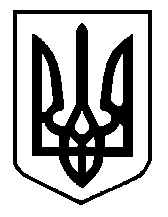 